ΕΛΛΗΝΙΚΗ ΔΗΜΟΚΡΑΤΙΑ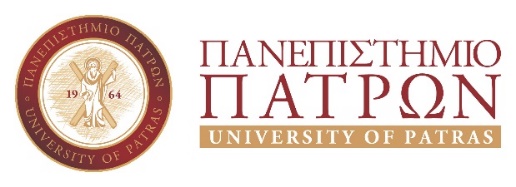 ΠΟΛΥΤΕΧΝΙΚΗ ΣΧΟΛΗ ΤΜΗΜΑ ΧΗΜΙΚΩΝ ΜΗΧΑΝΙΚΩΝΑριθμός Πρακτικού 636.Πρακτικό Συνεδρίασης Συνέλευσης 
του Τμήματος Χημικών Μηχανικών της  3ης  Μαΐου 2022Η Συνεδρίαση γίνεται στην Αίθουσα Α. Χ. Παγιατάκη, στο Κτήριο Επέκτασης του Τμήματος Χημικών Μηχανικών του Πανεπιστημίου Πατρών την 3η Μαΐου 2022 και ώρα 11:00.ΠΑΡΟΝΤΕΣ (ΜΕ ΦΥΣΙΚΗ ΠΑΡΟΥΣΙΑ): Ο Πρόεδρος του Τμήματος Καθηγητής Δημήτριος Βαγενάς, οι Καθηγητές  Αλέξανδρος Κατσαούνης, Μιχαήλ Κορνάρος, Βλάσιος Μαυραντζάς, Χριστάκης Παρασκευά, οι Αναπληρωτές Καθηγητές Ιωάννης Δημακόπουλος και Γεώργιος Πασπαράκης, οι Επίκουροι Καθηγητές Κωνσταντίνος Δάσιος και  Μαρία Δημαρόγκωνα και το μέλος ΕΤΕΠ Μαρία Σύψα.ΠΑΡΟΝΤΕΣ (ΜΕ ΤΗΛΕΔΙΑΣΚΕΨΗ): οι Καθηγητές Αντώνιος Αρμάου, Στυλιανή Κέννου, Δημήτριος Κονταρίδης, Δημήτριος Ματαράς, Συμεών  Μπεμπέλης, Σογομών Μπογοσιάν, Σπυρίδων Πανδής, Ιωάννης Τσαμόπουλος, οι Αναπληρωτές Καθηγητές Ελευθέριος Αμανατίδης,  Παναγιώτης Βαφέας, Γεώργιος Κυριακού, και το  μέλος ΕΔΙΠ Μαρία Τσάμη.  ΑΠΟΝΤΕΣ: Οι καθηγητές Ιωάννης Κούκος (εκπαιδευτική άδεια), Γεώργιος Αγγελόπουλος, Κωνσταντίνος Γαλιώτης,  Δημήτριος Κουζούδης, Διονύσιος Μαντζαβίνος.Εκπρόσωποι των φοιτητών δεν έχουν υποδειχθεί.ΓΡΑΜΜΑΤΕΑΣ:  Η Αν. Γραμματέας του Τμήματος Ειρήνη ΜαυροειδήΘΕΜΑΤΑ ΗΜΕΡΗΣΙΑΣ ΔΙΑΤΑΞΗΣΕπικύρωση ΠρακτικώνΑνακοινώσειςΟικονομικάΕνημέρωση πεπραγμένων των Επιτροπών του ΤμήματοςΔιοργάνωση 13ου ΠΕΣΧΜΕπί των Κατατάξεων Πτυχιούχων για το ακαδημαϊκό έτος 2022-2023Ανάθεση Διπλωματικών Εργασιών Ακαδημαϊκού Έτους 2022-2023Φοιτητικά θέματαΘέματα Επιτροπής Μεταπτυχιακών ΣπουδώνΑνακήρυξη-Αναγόρευση Διδακτόρων-Απονομή ΜΔΕΟρισμός Τριμελών Συμβουλευτικών ΕπιτροπώνΣυγκρότηση Επταμελών Εξεταστικών ΕπιτροπώνΑιτήσεις-Προτάσεις ΣΥΝΕΔΡΙΑΣΗ ΣΥΝΕΛΕΥΣΗΣΟ Πρόεδρος διαπιστώνει την ύπαρξη απαρτίας και κηρύσσει την έναρξη της συνεδρίασης.…………………………………………………………………………………………..Θέμα 6ο : Επί των Κατατάξεων Πτυχιούχων για το ακαδημαϊκό έτος 2022-2023Το  Τμήμα Χημικών Μηχανικών σύμφωνα με τις διατάξεις της Φ1/192329/Β3 Υπουργικής Απόφασης του ΦΕΚ 3185/16.12.2013 τ. Β’ και την 92983/Ζ1 Υπουργική Απόφαση (ΦΕΚ 1329/2.7.2015, τ. B’ (όπως συμπληρώθηκε μεταγενεστέρως), προκηρύσσει Κατατακτήριες Εξετάσεις για τις παρακάτω κατηγορίες Πτυχιούχων. Πτυχιούχοι  Πανεπιστημίου και ανωτέρων σχολών διετούς κύκλου σπουδών σε ποσοστό 4% του    προβλεπόμενου αριθμού εισακτέων.Κάτοχοι πτυχίων Πανεπιστημίου, Τ.Ε.Ι. ή ισοτίμων προς αυτά, Α.Σ.ΠΑΙ.Τ.Ε., της Ελλάδος ή του εξωτερικού (αναγνωρισμένα από τον Δ.Ο.Α.Τ.Α.Π.) σε ποσοστό 5% επί του αριθμού των εισακτέων.Κάτοχοι πτυχίων ανωτέρων σχολών υπερδιετούς κύκλου σπουδών αρμοδιότητας Υπουργείου Εθνικής Παιδείας και Θρησκευμάτων και άλλων Υπουργείων καθώς και κάτοχοι ισότιμων τίτλων προς αυτά σε ποσοστό 2% του αριθμού εισακτέων σε αντίστοιχο ή συναφές Τμήμα.Η αίτηση και τα δικαιολογητικά των  πτυχιούχων που θέλουν να καταταγούν στο Τμήμα, υποβάλλονται από 4 έως 15 Νοεμβρίου 2022 στη Γραμματεία του Τμήματος. Τα δικαιολογητικά αυτά είναι:α) Αίτηση του ενδιαφερομένου.
β) Αντίγραφο πτυχίου ή πιστοποιητικό ολοκλήρωσης σπουδών.
γ) Αναλυτική βαθμολογία.Προκειμένου για πτυχιούχους εξωτερικού, συνυποβάλλεται και βεβαίωση ισοτιμίας του τίτλου σπουδών τους από το ΔΟΑΤΑΠ.Οι κατατακτήριες εξετάσεις διενεργούνται κατά τον μήνα  Δεκέμβριο 2022  και το πρόγραμμα θα  δημοσιοποιηθεί  με νεότερη ανακοίνωση. Οι υποψήφιοι θα εξεταστούν στα μαθήματα: «Γενική Χημεία», «Μαθηματικά» και «Φυσική».Η Συνέλευση ορίζει επταμελή Επιτροπή Κατατάξεων αποτελούμενη από τον Πρόεδρο του Τμήματος κ. Δ. Βαγενά ως Πρόεδρο, και μέλη τους παρακάτω καθηγητές: Ε. Αμανατίδης – Γ. Κυριακού  (Γενική Χημεία) Σ. Πανδής – Π. Βαφέας (Μαθηματικά) Δ. Ματαράς – Δ.Κουζούδης (Φυσική)Ορίζονται για τις κατατακτήριες εξετάσεων ακαδημαϊκού έτους 2022-2023 των παραπάνω πτυχιούχων οι  βαθμολογητές και αναβαθμολογητές κάθε μαθήματος, ως κατωτέρω:       ΜΑΘΗΜΑ:                            	Γενική Χημεία       ΒΑΘΜΟΛΟΓΗΤΕΣ:             	Δ. Κονταρίδης – Γ. Πασπαράκης        ΑΝΑΒΑΘΜΟΛΟΓΗΤΗΣ:    	Α. Κατσαούνης       ΜΑΘΗΜΑ:                            	Μαθηματικά       ΒΑΘΜΟΛΟΓΗΤΕΣ:             	Χ. Παρασκευά  - Α. Αρμάου       ΑΝΑΒΑΘΜΟΛΟΓΗΤΗΣ:    	Ι. Δημακόπουλος       ΜΑΘΗΜΑ:                           	Φυσική       ΒΑΘΜΟΛΟΓΗΤΕΣ:             	Κ. Δάσιος – Γ. Πασπαράκης       ΑΝΑΒΑΘΜΟΛΟΓΗΤΗΣ :   	Γ. ΑγγελόπουλοςΟρίζεται η ύλη των εξεταζόμενων μαθημάτων, ως κατωτέρω:ΓΕΝΙΚΗ ΧΗΜΕΙΑ: Τα στοιχεία. Μόρια και Μοριακές Ενώσεις. Ιόντα και Ιοντικές Ενώσεις. Ονοματολογία χημικών ενώσεων. Χημικές αντιδράσεις. Στοιχειομετρία χημικών αντιδράσεων. Η δομή του ατόμου και ο περιοδικός πίνακας των στοιχείων. Χημικός δεσμός. Διαμοριακές δυνάμεις. Οι καταστάσεις της ύλης (στερεά, υγρά, αέρια) και οι χαρακτηριστικές τους ιδιότητες. Οξέα και Βάσεις και οι αντίστοιχες ισορροπίες. Υδρογονάνθρακες: Αλκάνια (ισομερισμός, ονοματολογία, ιδιότητες) αλκένια και αλκίνια. Αρωματικοί υδρογονάνθρακες (ονοματολογία χαρακτηριστικές αντιδράσεις). Χαρακτηριστικές ομάδες, ονοματολογία και οι αντίστοιχες αντιδράσεις τους (αλκοόλες, αιθέρες, φαινόλες αλδεϋδες, κετόνες, υδατάνθρακες, καρβοξυλικά οξέα, εστέρες, αμίνες).ΜΑΘΗΜΑΤΙΚΑ: Σύντομη επανάληψη των βασικών εννοιών του Λογισμού μιας μεταβλητής. Ακολουθίες, σειρές, δυναμοσειρές και κριτήρια σύγκλισης. Ανάπτυγμα Taylor και τοπική προσέγγιση συνάρτησης. Σειρά Fourier και ολική προσέγγιση συνάρτησης. Γενικευμένα ολοκληρώματα και σχέση τους με τις σειρές. Στοιχεία από την αναλυτική γεωμετρία των κωνικών τομών και των επιφανειών δευτέρου βαθμού. Εσωτερικό, εξωτερικό και μικτό γινόμενο καθώς και η γεωμετρική τους σημασία. Τα συστήματα των πολικών, των κυλινδρικών και των σφαιρικών συντεταγμένων. Στοιχεία από τη διαφορική γεωμετρία των καμπυλών και των επιφανειών. Τρίεδρο Frenet, καμπυλότητα και στρέψη καμπύλης. Δίκτυο παραμετρικών καμπυλών επάνω σε επιφάνεια και προσανατολισμένο μοναδιαίο κάθετο διάνυσμα. Διανυσματικοί χώροι και βασικές ιδιότητες. Γραμμική εξάρτηση και ανεξαρτησία, συστήματα γεννητόρων, βάση και διάσταση. Απλό και ευθύ άθροισμα διανυσματικών υποχώρων. Γραμμικές απεικονίσεις μεταξύ διανυσματικών χώρων και βασικές ιδιότητες. Πυρήνας και εικόνα γραμμικών απεικονίσεων. Θεωρία πινάκων και αναπαράσταση γραμμικών τελεστών ως προς δεδομένες βάσεις. Η ορίζουσα ενός τετραγωνικού πίνακα και η γεωμετρική της σημασία. Σύνδεση δύο βάσεων και τύποι αλλαγής αναπαραστάσεων για διανύσματα και γραμμικές απεικονίσεις εκφρασμένες σε διαφορετικές βάσεις. Μετασχηματισμός ομοιότητας και κλάσεις ισοδυναμίας κατά την αναπαράσταση γραμμικών τελεστών.ΦΥΣΙΚΗ: Κινηματική του υλικού σημείου. Σχετική κίνηση. Μετασχηματισμοί Γαλιλαίου και LORENZ. Δυναμική του υλικού σημείου, νόμοι του Νεύτωνα, Ορμή, Στροφορμή, Ενέργεια, Δυναμική Συστήματος, υλικών σημείων, δυναμική στερεού σώματος, σχετιστική δυναμική, ταλαντώσεις, βαρύτητα, κίνηση των πλανητών, ηλεκτρικό φορτίο, νόμος του COULOB, ηλεκτρικό πεδίο, ηλεκτρικό ρεύμα, ηλεκτρικό δίπολο, μαγνητικό πεδίο, μαγνητικές δυνάμεις σε κινούμενα φορτία και ρεύματα, Μαγνητικό πεδίο που παράγεται από κινούμενα φορτία και ρεύματα, ηλεκτρομαγνητικά πεδία και η αρχή της σχετικότητας, νόμος του GAUSS για το ηλεκτρικό και μαγνητικό πεδίο, νόμος του AMPERE για το μαγνητικό πεδίο. Ηλεκτρομαγνητικά πεδία στην ύλη. Ηλεκτροδυναμική, νόμος του FARADAY, ρεύμα μετατόπισης, εξισώσεις MAXWELL. Κυματική κίνηση, ηλεκτρομαγνητικά κύματα.Ορίζεται επίσης:Η διάρκεια εξέτασης για κάθε μάθημα σε 2 ώρες.Το Α΄ εξάμηνο, ως εξάμηνο κατάταξης για όλες τις κατηγορίες πτυχιούχων.Ότι οι υποψήφιοι προς κατάταξη, θα μπορούν να έχουν μαζί τους κατά τη διάρκεια των εξετάσεων αριθμομηχανή (Calculator). Οι εξετάσεις θα διεξαχθούν σε αίθουσα του Τμήματος Χημικών Μηχανικών και θα ανακοινωθεί μαζί με το Πρόγραμμα.…………………………………………………………………………………………………..Λύεται η συνεδρίαση	Ο  ΠΡΟΕΔΡΟΣ				Η ΑΝΑΠΛ. ΓΡΑΜΜΑΤΕΑΣΔΗΜΗΤΡΙΟΣ ΒΑΓΕΝΑΣ				     ΕΙΡΗΝΗ ΜΑΥΡΟΕΙΔΗΑκριβές ΑπόσπασμαΠάτρα, 11.05.2022Η  Αν. ΓραμματέαςΕιρήνη Μαυροειδή